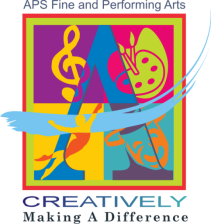 Atlanta Public SchoolsOffice of Fine and Performing Arts5th Grade MusicConceptual Knowledge and Vocabulary AssessmentConceptual Knowledge and Vocabulary (CKV)Teacher PackageDr. Adriana van Rensburg, Assistant Director, ArtsAPS Grant ProjectMr. Raymond Veon, Interim Director, Fine and Performing ArtsProject Director, ArtsAPSGrant ProjectMrs. Cynthia Terry, Director (Retired), Fine and Performing ArtsConceptual Knowledge/Vocabulary List 5th GradeMusic AssessmentThe 5th Grade Conceptual Knowledge and Vocabulary Assessment will be conducted online. A sample of the vocabulary/conceptual knowledge likely to appear on this assessment is provided below to help you prepare your students. Students will need access to an internet-connected computer and also the address for the assessment web site (to be provided separately from this document). They will be asked to fill out a student information page before taking the test. The information collected (e.g. school name, how many years the student has had art, art experiences outside of school, etc.) will enable the Office of Fine and Performing Arts to disaggregate the assessment data. ALL STUDENTS ARE TO COMPLETE THE ONLINE CKV ASSESSMENT BY MAY 11th 2012.Concepts, Vocabulary and Listening Skills:Quarter noteEight noteHalf noteWhole noteDotted quarter noteDotted half noteStaccato noteAccented noteWhich is the correct time signature ….243444Describe the movement of the notes in the above melody ….Moves by stepsMoves by skipsMoves mainly by repeated notesMoves by a mix of steps and skipsRestsDynamic markingsArticulation markingsharmonicaPipe organPanfluteBagpipesZitherUkuleleTubaSousaphoneTrumpetClarinetViolinFlutechordophones (string instrument)membranophones (drum)aerophones (wind instrument)idiophones (percussion instrument)StringsWoodwindBrasspercussionIdentify the tempo that you hear….A steady tempo or beatAn accelerating tempo or beat – one that gets fasterA decelerating tempo or beat – one that gets slowerAbsence of beat or tempoListen to the selection; the harmony in the music piece is created by:OstinatoBlock chordsDrone bassCanon or roundThe melody I hear is:Ascending in pitchDescending in pitchHovers around the same two or three pitchesHas ascending and descending pitchesThe form of the music piece I hear is:Binary (AB form)Ternary ( form)Rondo formVerse and refrain (strophic)The texture (layers of sound) of the music piece I hear is:Orchestral: multiple groups of instruments sounding togetherSoloInstrumental and vocal combinedEnsemble or chamber group (a group of 3-8 players or singers sounding together)The dynamics of the piece I hear:Goes from loud to quietGoes from loud to very loudGoes from very quiet to very loudThe music stays quietThe timbre of the singing voice I hear is:SopranoAltoTenorBassWhich best describes the style of the music?Rock and RollClassicalCountryHip Hop